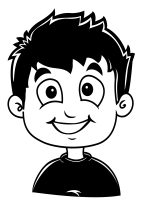 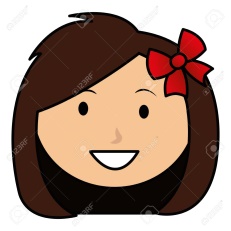 1. Dopolni dialog. Deček in deklica se sprašujeta o hobijih. 1. Dopolni dialog. Deček in deklica se sprašujeta o hobijih. 1. Dopolni dialog. Deček in deklica se sprašujeta o hobijih. 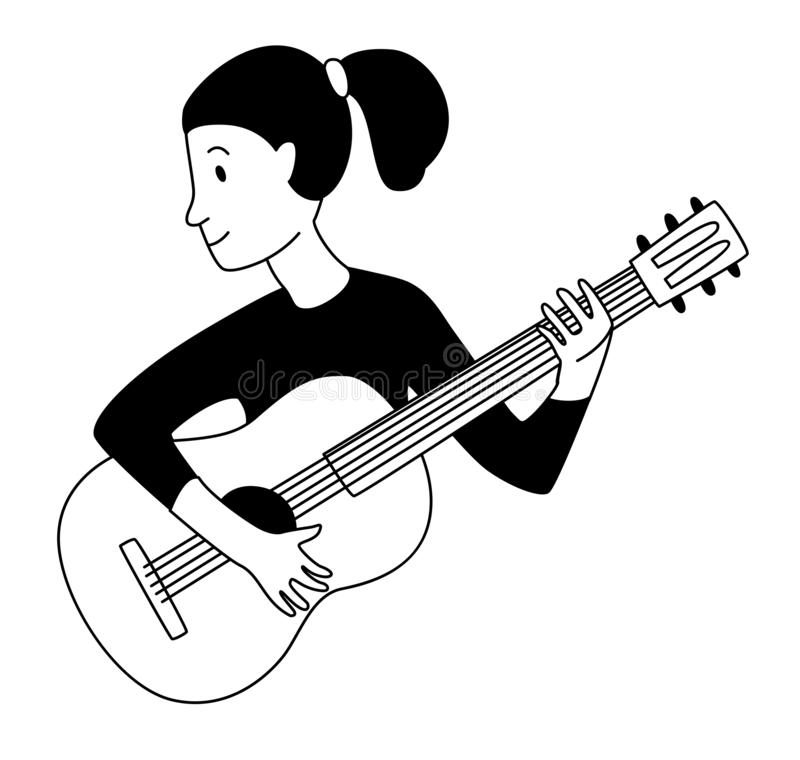 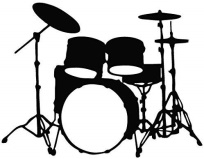 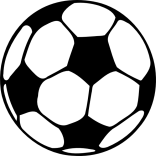 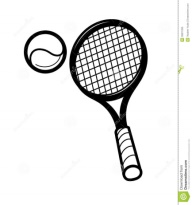 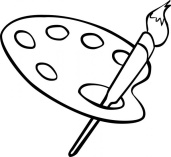 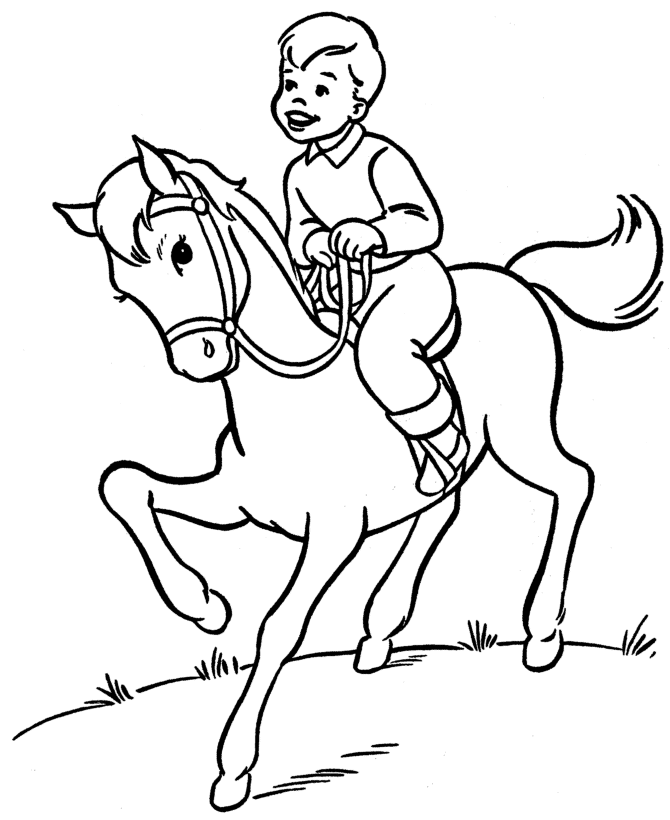 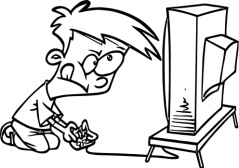 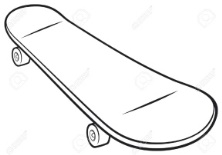 